 363124, Республика Северная Осетия – Алания, с.Верхняя Саниба, ул. Губа Губиева, 48; тел./ факс: 8(86738) 3-57-77,http://www.ams-v-saniba.ru, e-mail:saniba.v@yandex.ruПОСТАНОВЛЕНИЕ30.06.2021г.                                                  № 4	с.В.СанибаОБ УТВЕРЖДЕНИИ ПОРЯДКА МОНИТОРИНГА МУНИЦИПАЛЬНЫХ НОРМАТИВНЫХ АКТОВ АДМИНИСТРАЦИИ ВЕРХНЕСАНИБАНСКОГО СЕЛЬСКОГО ПОСЕЛЕНИЯ РЕСПУБЛИКИ СЕВЕРНАЯ ОСЕТИЯ – АЛАНИЯ  НА ИХ СООТВЕТСТВИЕ ФЕДЕРАЛЬНОМУ И РЕГИОНАЛЬНОМУ ЗАКОНОДАТЕЛЬСТВУВ целях реализации Указа Президента Российской Федерации от 20.05.2011 № 657 «О мониторинге правоприменения в Российской Федерации», статьи 3 Федерального закона от 17.07.2009 № 172-ФЗ «Об антикоррупционной экспертизе нормативных правовых актов и проектов нормативных правовых актов», в соответствии с Федеральным законом от 06.10.2003 № 131-ФЗ «Об общих принципах организации местного самоуправления в Российской Федерации» и Уставом Верхнесанибанского сельского поселения,   п о с т а н о в л я ю:1. Утвердить Порядок проведения мониторинга муниципальных нормативных правовых   актов администрации Верхнесанибанского сельского поселения (далее – Администрация) на их соответствие федеральному и региональному законодательству согласно приложению.2. Настоящее постановление вступает в силу после дня его официального опубликования.3.Настоящее постановление подлежит размещению на официальном сайте Администрации.4. Контроль за исполнением постановления оставляю за собойГлава администрации Верхнесанибанского сельского поселения	К.М.ДзебисовУæрæсейы ФедерациРеспубликæЦæгат Ирыстон – АланиГорæтгæрон районы Уæллаг Санибайы хъæуыбынæттон хиуынаффæйадыадминистраци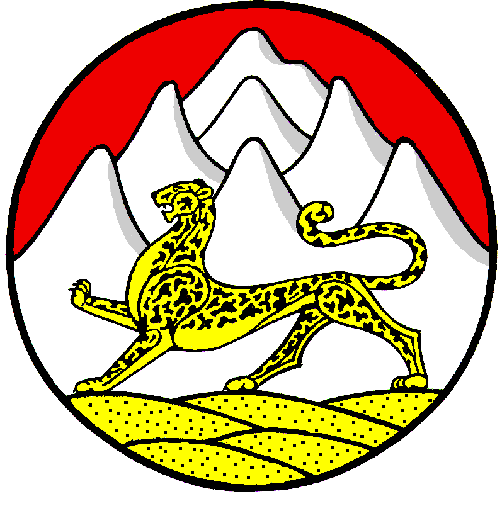 Российская ФедерацияРеспубликаСеверная Осетия – АланияАдминистрация местногосамоуправления Верхнесанибанского сельского поселения Пригородного района